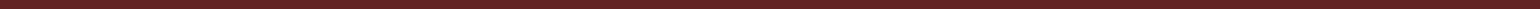 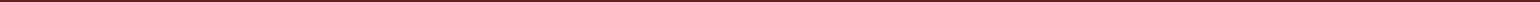 Аннотация к рабочей программе по математике (1-4 классы)Рабочая программа по математике составлена на основе: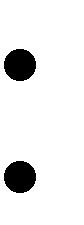 Федерального закона РФ «Об образовании в Российской Федерации» № 273- ФЗ;Федерального государственного образовательного стандарта НОО: приказ от 06.10.2009 № 373 «Об утверждении и введении в действие федерального государственного образовательного стандарта начального общего образования» (в ред. приказов Минобрнауки России от 26.11.2010№ 1241, от 22.09.2011 № 2357, от 18.12.2012 № 1060, от 29.12.2014 № 1643, от18.05.2015 № 507, от 31.12.2015 г. №1576)»;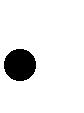 федерального перечня учебников, рекомендованных Министерством образования и науки Российской Федерации, приказ Минобрнауки России от 31.03.2014 № 253 «Об утверждении федерального перечня учебников, рекомендуемых к использованию при реализации имеющих государственную аккредитацию образовательных программ начального общего, основного общего, среднего общего образования» (ред. от 21.04.2016 г.);примерной основной образовательной программы начального общего образования (одобрена решением федерального учебно-методического объединения по общему образованию, протокол от 08.04.2015 № 1/15)с изменениями ФГОС от 31.12.2015 №1576 в редакции протокола № 3/15 от 28.10.2015 федерального учебно-методического объединения по общему образованию;«Положения о рабочей программе педагогов  МОБУ «Лицей»; авторских программ Н.Б. Истоминой «Математика», И.И. Аргинской, М.И. Морро.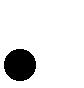 Цель начального курса математики, заложенная в программе – обеспечить предметную подготовку учащихся, достаточную для продолжения математического образования в основной школе, и создать дидактические условия для овладения учащимися универсальными учебными действиями (личностными, познавательными, регулятивными, коммуникативными) в процессе усвоения предметного содержания.В	основе	программы	лежит	методическая	концепция,	которая	выражает	необходимостьцеленаправленного и систематического формирования приемов умственной деятельности: анализа и синтеза, сравнения, классификации, аналогии и обобщения в процессе усвоения математического содержания.Концепция обеспечивает преемственность дошкольного и начального образования, учитывает психологические особенности младших школьников и специфику учебного предмета «Математика», который является испытанным и надежным средством интеллектуального развития учащихся, воспитанияних критического мышления и способности различать обоснованные и необоснованные суждения. Особенностью программы является логика построения его содержания. Курс математики построенпо тематическому принципу. Каждая следующая тема органически связана с предшествующими, что позволяет осуществлять повторение ранее изученных понятий и способов действия в контексте нового содержания. Это способствует формированию у учащихся представлений о взаимосвязи изучаемых вопросов, помогает им осознать какими знаниями и видами деятельности (универсальными и предметными) они уже овладели, а какими пока ещѐ нет, что оказывает положительное влияние на познавательную мотивацию учащихся и целенаправленно готовит их к принятию и осознанию новой учебной задачи, которую сначала ставит учитель, а в последствии и сами дети.Формирование универсальных учебных действий (личностных, познавательных, регулятивных и коммуникативных) осуществляется в учебнике при изучении всех разделов начального курса математики:Признаки предметов. Пространственные отношения. 2) Числа и величины. 3) Арифметические действия.Текстовые задачи. 5) Геометрические фигуры. 6) Геометрические величины. 7) Работа с информацией. 8) Уравнения и буквенные выражения.рабочей программе согласно федеральному базисному образовательному плану на изучение математики в каждом классе начальной школы отводится 4 часа в неделю, всего 540 часов.1 класс- 132 часа (33 недели)2 класс  -136 часов (34 недели)3 класс – 136 часов (34 недели)4 класс – 136 часов (34 недели)Аннотация к рабочей программе по русскому языку (1-4 класс)Рабочая программа по русскому языку составлена на основе:Федерального закона РФ «Об образовании в Российской Федерации» № 273- ФЗ;Федерального государственного образовательного стандарта НОО: приказ от 06.10.2009 № 373 «Об утверждении и введении в действие федерального государственного образовательного стандарта начального общего образования» (в ред. приказов Минобрнауки России от 26.11.2010№ 1241, от 22.09.2011 № 2357, от 18.12.2012 № 1060, от 29.12.2014 № 1643, от18.05.2015 № 507, от 31.12.2015 г. №1576)»;федерального перечня учебников, рекомендованных Министерством образования и науки Российской Федерации, приказ Минобрнауки России от 31.03.2014 № 253 «Об утверждении федерального перечня учебников, рекомендуемых к использованию при реализации имеющих государственную аккредитацию образовательных программ начального общего, основного общего, среднего общего образования» (ред. от 21.04.2016 г.);примерной основной образовательной программы начального общего образования (одобрена решением федерального учебно-методического объединения по общему образованию, протокол от 08.04.2015 № 1/15)с изменениями ФГОС от31.12.2015 №1576 в редакции протокола № 3/15 от 28.10.2015 федерального учебно-методического объединения по общему образованию;«Положения о рабочей программе педагогов МОБУ «Лицей»; авторских программ М.С. Соловейчик «Русский язык», Н.В. Нечаевой, В.Г. Горецкого.Курс русского языка в начальных классах – это составная часть общего лингвистического образования учащихся, поэтому назначение данного курса состоит в том, чтобы обеспечить предметную подготовку младших школьников и формирование у них универсальных учебных действий в объѐме, необходимом для дальнейшего образования.Цели начального курса русского языка, заложенные в рабочей программе: создать условия для осознания ребѐнком себя как языковой личности, для становления у него интереса к изучению русского языка, для появления сознательного отношения к своей речи; заложить основы лингвистических знаний как элемент представления о научной картине мира и как базу для формирования умения осознанно пользоваться языком в процессе коммуникации; сформировать комплекс языковых и речевых умений, обеспечивающих сознательное использование средств языка, функциональную грамотность учащихся; средствами предмета «Русский язык» влиять на формирование психологических новообразований младшего школьника, его интеллектуальное и эмоциональное развитие, на формирование учебной самостоятельности и в целом умения учиться; обеспечить становление у младших школьников всех видов речевой деятельности в устной и письменной форме, становление их коммуникативной компетенции.Предлагаемый курс русского языка, реализованный в авторском УМК под названием «К тайнам нашего языка», построен на основе деятельностного подхода к организации лингвистического образования учащихся, так как освоение языковых и речевых понятий, закономерностей, правил и формирование соответствующих умений проходит по определѐнным этапам: от мотивации и постановки учебной задачи – к еѐ решению, осмыслению необходимого способа действия и к последующему осознанному использованию приобретѐнных знаний, к умению контролировать выполняемые действия и их результаты. В основу обучения языку, речи и правописанию положена система лингвистических понятий, освоение которых поможет ребенку: осознать язык как средство общения, а себя как языковую личность; приобрести умение разумно пользоваться средствами языка, понятно, правильно, коммуникативно-целесообразно формулировать свои мысли, грамотно оформлять их в письменной речи, а также полноценно понимать чужие; освоить комплекс универсальных учебных действий.Важнейшей особенностью курса, представленного в данной программе, является его коммуникативная направленность. Вторую принципиальную особенность курса составляет внесениесущественных изменений в содержание и организацию принятого обучения орфографии: совершенствование мотивационной основы обучения, усиление роли коммуникативного мотива, а также включение системного формирования орфографической зоркости и орфографического самоконтроля младших школьников. Работа строится на основе фонемного принципа русской орфографии.Освоение русского языка на уровне начального общего образования начинается с курса «Обучение грамоте», который в данной программе рассчитан на 22–23 учебных недели (200-207 часов)1 : 9 ч. в неделю. Курс русского языка в 1 классе занимает 10 недель и составляет 50 часов: 5 ч. в неделю; во 2 – 4 классах – 510 часов (170 ч. в год): 5 ч. в неделю. Общее количество часов на предмет «Русский язык» –5 ч. в неделю.Колебания часов связаны с введением в 1-м классе дополнительных недельных каникул. Указанные часы, отводимые на обучение грамоте, складываются из часов, предназначенных для предмета «Русский язык» (115 ч.) и для предмета «Литературное чтение» (92 ч.)Аннотация к рабочей программе по литературному чтению (1-4 классы)Рабочая программа по литературному чтению составлена на основе:Федерального закона РФ «Об образовании в Российской Федерации» № 273- ФЗ;Федерального государственного образовательного стандарта НОО: приказ от 06.10.2009 № 373 «Об утверждении и введении в действие федерального государственного образовательного стандарта начального общего образования» (в ред. приказов Минобрнауки России от 26.11.2010№ 1241, от 22.09.2011 № 2357, от 18.12.2012 № 1060, от 29.12.2014 № 1643, от18.05.2015 № 507, от 31.12.2015 г. №1576)»;федерального перечня учебников, рекомендованных Министерством образования и науки Российской Федерации, приказ Минобрнауки России от 31.03.2014 № 253 «Об утверждении федерального перечня учебников, рекомендуемых к использованию при реализации имеющих государственную аккредитацию образовательных программ начального общего, основного общего, среднего общего образования» (ред. от 21.04.2016 г.);примерной основной образовательной программы начального общего образования (одобрена решением федерального учебно-методического объединения по общему образованию, протокол от 08.04.2015 № 1/15)с изменениями ФГОС от31.12.2015 №1576 в редакции протокола № 3/15 от 28.10.2015 федерального учебно-методического объединения по общему образованию;«Положения о рабочей программе педагогов МОБУ «Лицей»; программы О.В. Кубасовой «Литературное чтение», Л.Ф. Климановой , В.Ю. Свиридовой.Поскольку речевая деятельность является основным средством познания и коммуникации, литературное чтение является одним из ведущих учебных предметов в системе подготовки младшегошкольника, способствующим общему развитию, воспитанию и социализации ребенка. Успешность изучения курса литературного чтения, во многом определяет успешность обучения по другим предметам начальной школы.Целью обучения литературному чтению в начальной школе является формированиевсех видов речевой деятельности младшего школьника (слушание, чтение, говорение, письмо);потребности начинающего читателя в чтении как средстве познания мира и самопознания;читательской компетентности младшего школьника, которая определяется владением техникой чтения и способами освоения прочитанного (прослушанного) произведения, умением ориентироваться в книгах и приобретением опыта самостоятельной читательской деятельности;- готовности обучающегося к использованию литературы для своего духовно-нравственного, эмоционального и интеллектуального самосовершенствования, а также к творческой деятельности на основе читаемого.Поскольку ФГОС опираются на деятельностную парадигму образования, рабочая программа по предмету ориентирована на реализацию коммуникативно-деятельностного подхода к обучению чтению.Концептуальной особенностью курса литературного чтения и рабочей программы является осознанная установка на дистанционное (посредством чтения текста) общение с писателем.Для успешной реализации модели общения «АВТОР <=> ТЕКСТ <=> ЧИТАТЕЛЬ» в рабочей программе заложено решение комплекса личностных, метапредметных и предметных задач.Ценностные ориентиры, нашедшие отражение в рабочей программе и УМК:обеспечение мотивационной стороны (желание вступить в общение с писателем посредством чтения);внимание к личности писателя;-бережное отношение к авторскому замыслу, реализовавшемуся в отборе, трактовке содержания и придании ему той или иной формы;наличие ответного коммуникативного акта, выраженного в оценке и интерпретации полученной информации (эмоциональной, интеллектуальной, эстетической).В Федеральном базисном образовательном плане на изучение литературного чтения в 1-4 классах отводится 4 часа в неделю, всего 540 часов.1 класс- 132 часа (33 недели)2 класс  -136 часов (34 недели)3 класс – 136 часов (34 недели)4 класс – 136 часов (34 недели)Аннотация к рабочей программе по окружающему миру (1-4 классы)Рабочая программа по окружающему миру составлена на основе:Федерального закона РФ «Об образовании в Российской Федерации» № 273- ФЗ;Федерального государственного образовательного стандарта НОО: приказ от 06.10.2009 № 373 «Об утверждении и введении в действие федерального государственного образовательного стандарта начального общего образования» (в ред. приказов Минобрнауки России от 26.11.2010№ 1241, от 22.09.2011 № 2357, от 18.12.2012 № 1060, от 29.12.2014 № 1643, от18.05.2015 № 507, от 31.12.2015 г. №1576)»;федерального перечня учебников, рекомендованных Министерством образования и науки Российской Федерации, приказ Минобрнауки России от 31.03.2014 № 253 «Об утверждении федерального перечня учебников, рекомендуемых к использованию при реализации имеющих государственную аккредитацию образовательных программ начального общего, основного общего, среднего общего образования» (ред. от 21.04.2016 г.);примерной основной образовательной программы начального общего образования (одобрена решением федерального учебно-методического объединения по общему образованию, протокол от 08.04.2015 № 1/15)с изменениями ФГОС от31.12.2015 №1576 в редакции протокола № 3/15 от 28.10.2015 федерального учебно-методического объединения по общему образованию;«Положения о рабочей программе педагогов МОБУ «Лицей»; авторской программы О.Т. Поглазовой «Окружающий мир», Н.Я. Дмитриевой, А.А. Плешакова.содержание рабочей программы «Окружающий мир» интегрированы естественнонаучные, обществоведческие, исторические знания о человеке, природе, обществе, что соответствует ФГОС. Интеграция в курсе основных содержательных блоков «Человек и природа», «Человек и общество», «Правила безопасной жизни» позволяет представить младшим школьникам целостный и в то же время многогранный образ мира с его взаимосвязями и взаимозависимостями.процессе изучения предмета «Окружающий мир» младшие школьники получают возможность систематизировать, расширять, углублять полученные ранее (в семье, в дошкольном учреждении, из личного опыта взаимодействия с природой и людьми) представления о природных и социальных объектах, осмысливать характер взаимодействий человека с природой, особенности взаимоотношений внутри отдельных социальных групп (семья, класс, школа). Осваивая правила безопасного, экологически грамотного и нравственного поведения в природе и обществе, младшие школьники осознают важность здорового образа жизни, уважительного и внимательного отношения к окружающим людям (разного возраста, разной национальности, с нарушением здоровья и др.), бережного отношения к природе, историческим и культурным ценностям. Усвоение учащимися элементарных знаний о природе, человеке, обществе, о важнейших событиях в истории Отечества и освоение разных способов познания окружающей действительности создают условия для их успешного продолжения образования в основной школе.Цель изучения курса «Окружающий мир» – формирование у младших школьников целостной картины природного и социокультурного мира, экологической и культурологической грамотности, нравственно-этических и безопасных норм взаимодействия с природой и людьми; воспитание гармонично развитой, духовно-нравственной личности, любящей своѐ Отечество, осознающей свою принадлежность к нему, уважающей образ жизни, нравы и традиции народов, его населяющих; личности, стремящейся активно участвовать в природоохранной, здоровьесберегающей и творческой деятельности.Основными задачами образовательного процесса при изучении курса «Окружающий мир» являются:социализация ребѐнка;развитие познавательной активности и самостоятельности в получении знаний об окружающем мире, развитие личностных, регулятивных, познавательных, коммуникативных универсальных учебных действий;формирование информационной культуры (знание разных источников информации, умения отбирать нужную информацию, систематизировать еѐ и представлять);воспитание любви к природе и своему Отечеству, бережного отношения ко всему живому на Земле, сознательного отношения к своему здоровью и здоровью других людей, уважения к прошлому своих предков и желания сохранять культурное и историческое наследие.Федеральном базисном образовательном плане на изучение окружающего мира в 1-4 классах отводится 2 часа в неделю, всего 270 часов.1 класс- 66 часов (33 недели)2 класс  -68 часов (34 недели)3 класс  - 68 часов (34 недели)4 класс – 68 часов (34 недели)Аннотация к рабочей программе по технологии (1-4 классы)Рабочая программа по технологии составлена на основе:Федерального закона РФ «Об образовании в Российской Федерации» № 273- ФЗ;Федерального государственного образовательного стандарта НОО: приказ от 06.10.2009 № 373 «Об утверждении и введении в действие федерального государственного образовательного стандарта начального общего образования» (в ред. приказов Минобрнауки России от 26.11.2010№ 1241, от 22.09.2011 № 2357, от 18.12.2012 № 1060, от 29.12.2014 № 1643, от18.05.2015 № 507, от 31.12.2015 г. №1576)»;федерального перечня учебников, рекомендованных Министерством образования и науки Российской Федерации, приказ Минобрнауки России от 31.03.2014 № 253 «Об утверждении федерального перечня учебников, рекомендуемых к использованию при реализации имеющих государственную аккредитацию образовательных программ начального общего, основного общего, среднего общего образования» (ред. от 21.04.2016 г.);примерной основной образовательной программы начального общего образования (одобрена решением федерального учебно-методического объединения по общему образованию, протокол от 08.04.2015 № 1/15)с изменениями ФГОС от31.12.2015 №1576 в редакции протокола № 3/15 от 28.10.2015 федерального учебно-методического объединения по общему образованию;«Положения о рабочей программе педагогов МОБУ «Лицей»; авторской программы Н.М. Конышевой «Технология»,  Е. А. Лутцевой, Н.А. Цирулик.Рабочая программа по технологии разработана с учетом требований ФГОС к общим целям изучения курса. В качестве концептуальных основ данного учебного предмета использованы системно-деятельностный, здоровьесберегающий, гуманно-личностный, культурологический подходы.Основная цель изучения данного предмета заключается в углублении общеобразовательной подготовки школьников, формировании их духовной культуры и всестороннем развитии личности на основе интеграции понятийных (абстрактных), наглядно-образных и наглядно-действенных компонентов познавательной деятельности. Его изучение способствует развитию созидательных возможностей личности, творческих способностей, изобретательности, интуиции, а также творческой самореализации и формированию мотивации успеха и достижений на основе предметно-преобразующей деятельности. В качестве результата изучения данного предмета предполагается формирование универсальных учебных действий всех видов: личностных, познавательных, регулятивных, коммуникативных.Задачи изучения дисциплины: формирование представлений о материальной культуре как продукте творческой предметно-преобразующей деятельности человека, о наиболее важных правилах дизайна, которые необходимо учитывать при создании предметов материальной культуры; формирование представлений о гармоничном единстве природного и рукотворного мира и о месте в нѐм человека с его искусственно создаваемой предметной средой;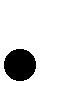  расширение культурного кругозора, обогащение знаний о культурно-исторических традициях в мире вещей, формирование представлений о ценности предшествующих культур и понимания необходимости их сохранения и развития; расширение знаний о материалах и их свойствах, технологиях использования; формирование практических умений использования различных материалов в творческой преобразовательной деятельности; развитие созидательных возможностей личности, творческих способностей, изобретательности, интуиции; создание условий для творческой самореализации и формирования мотивации успеха и достижений на основе предметно-преобразующей деятельности; развитие познавательных психических процессов и приѐмов умственной деятельности; развитие сенсомоторных процессов, руки, глазомера и пр. через формирование практических умений; развитие регулятивной структуры деятельности; формирование информационной грамотности, умения работать с различными источниками информации, отбирать, анализировать и использовать информацию для решения практических задач; формирование коммуникативной культуры, развитие активности, инициативности; духовно-нравственное воспитание и развитие социально ценных качеств личности: организованности и культуры труда, аккуратности, трудолюбия, добросовестного и ответственного отношения к выполняемой работе, уважительного отношения к человеку-творцу и т. п.Рабочая программа «Технология» разработана для 1 — 4 классов начальной школы. На изучение предмета отводится 1 ч в неделю, всего на курс — 135 ч. Предмет изучается: в 1 классе— 33 ч в год, во 2—4 классах — 34 ч в год (при 1 ч в неделю).Аннотация к рабочей программе по изобразительному искусству (1-4 классы)Рабочая программа по изобразительному искусству составлена на основе:Федерального закона РФ «Об образовании в Российской Федерации» № 273- ФЗ;Федерального государственного образовательного стандарта НОО: приказ от 06.10.2009 № 373 «Об утверждении и введении в действие федерального государственного образовательного стандарта начального общего образования» (в ред. приказов Минобрнауки России от 26.11.2010№ 1241, от 22.09.2011 № 2357, от 18.12.2012 № 1060, от 29.12.2014 № 1643, от18.05.2015 № 507, от 31.12.2015 г. №1576)»;федерального перечня учебников, рекомендованных Министерством образования и науки Российской Федерации, приказ Минобрнауки России от 31.03.2014 № 253 «Об утверждении федерального перечня учебников, рекомендуемых к использованию при реализации имеющих государственную аккредитацию образовательных программ начального общего, основного общего, среднего общего образования» (ред. от 21.04.2016 г.);примерной основной образовательной программы начального общего образования (одобрена решением федерального учебно-методического объединения по общему образованию, протокол от 08.04.2015 № 1/15)с изменениями ФГОС от31.12.2015 №1576 в редакции протокола № 3/15 от 28.10.2015 федерального учебно-методического объединения по общему образованию;«Положения о рабочей программе педагогов МОБУ «Лицей»; авторской программы Т.А. Копцевой «Изобразительное искусство», С.Г. Ашиковой, Л.А. Неменской.Изучение предмета «Изобразительное искусство» способствует развитию художественно-образного восприятия мира, пониманию его ценности для эмоционального, эстетического развития человека, развитию способности средствами искусства понять собственное видение окружающего мира, творчески осмыслить его и передать в творческой продуктивной деятельности.Рабочая программа по изобразительному искусству рассчитана на четыре года обучения. Система художественно-творческих занятий имеет концентрический принцип построения. Каждая новая ступень вбирает в себя содержание предыдущих, раскрывая его на новом уровне сложности:1класс – «Художник и природа родного края».2 класс – «Художник и природа Земли в прошлом, настоящем и будущем».3 класс – «Художник и природа разных стран мира».4 класс – «Художник, природа и Я».результате изучения изобразительного искусства на уровне начального общего образования будут реализованы следующие задачи:– развитие способности видеть проявление художественной культуры в реальной жизни: воспитание зрительской культуры (способности «смотреть и видеть» – культуры эстетического восприятия, формирование эмоционально-ценностного, неравнодушного отношения к миру природы, миру животных, миру человека, миру искусства); формирование социально-ориентированного взгляда на мир в его органическом единстве и разнообразии природы, народов, культур и религий;– овладение элементарной художественной грамотой – азбукой изобразительного искусства, совершенствование навыков индивидуальной творческой деятельности, умения сотрудничать, работать в паре, группе или коллективно, всем классом в процессе изобразительной, декоративной и конструктивной деятельности;– освоение первоначальных знаний о пластических искусствах, их роли в жизни человека и общества, формирование на доступном возрасту уровне представлений о важных темах жизни, нашедших отражениепроизведениях живописи, графики, скульптуры, архитектуры и декоративно-прикладного искусства, приобщение к традициям многонационального народа Российской Федерации, к достижениям мировой художественной культуры;– развитие умения использовать цвет, линию, штрих, пятно, композицию, ритм, объѐм и как средства художественного выражения в процессе работы с разными изобразительными материалами, знакомство с языком изобразительного искусства.Рабочая программа «Изобразительное искусство» разработана для 1 — 4 классов начальной школы. На изучение предмета отводится 1 ч в неделю, всего на курс — 135 ч. Предмет изучается: в 1 классе — 33 ч в год, во 2—4 классах — 34 ч в год (при 1 ч в неделю).Аннотация к рабочей программе по музыке (1-4 классы)Рабочая программа по музыке составлена на основе:Федерального закона РФ «Об образовании в Российской Федерации» № 273- ФЗ;Федерального государственного образовательного стандарта НОО: приказ от 06.10.2009 № 373 «Об утверждении и введении в действие федерального государственного образовательного стандарта начального общего образования» (в ред. приказов Минобрнауки России от 26.11.2010№ 1241, от 22.09.2011 № 2357, от 18.12.2012 № 1060, от 29.12.2014 № 1643, от18.05.2015 № 507, от 31.12.2015 г. №1576)»;федерального перечня учебников, рекомендованных Министерством образования и науки Российской Федерации, приказ Минобрнауки России от 31.03.2014 № 253 «Об утверждении федерального перечня учебников, рекомендуемых к использованию при реализации имеющих государственную аккредитацию образовательных программ начального общего, основного общего, среднего общего образования» (ред. от 21.04.2016 г.);примерной основной образовательной программы начального общего образования (одобрена решением федерального учебно-методического объединения по общему образованию, протокол от 08.04.2015 № 1/15)с изменениями ФГОС от31.12.2015 №1576 в редакции протокола № 3/15 от 28.10.2015 федерального учебно-методического объединения по общему образованию;«Положения о рабочей программе педагогов МОБУ «Лицей»; авторской программы М.С. Красильниковой «Музыка», Е.Г. Критской, Г.С. Ригиной.Рабочая программа разработана на основе авторской программы «К вершинам музыкального искусства» М.С.Красильниковой, О.Н.Яшмолкиной, О.И.Нехаевой по предмету «Музыка» для I–IV классов начальной школы. Содержание программы созвучно основным положениям музыкально-педагогической концепции Д. Б. Кабалевского и призвано «ввести учащихся в мир большого музыкального искусства, научить их любить и понимать музыку во всем богатстве ее форм и жанров, иначе говоря, воспитать в учащихся музыкальную культуру как неотъемлемую часть всей их духовной культуры».Концепция предметной линии программы по музыке предлагает новый вектор развития музыкальной культуры школьников, направленный на интенсификацию музыкального мышления и творческое проявление ребѐнка во всех формах общения с музыкой в процессе целостного постижения произведений мировой и отечественной классики. Это выражается в логике тематического построения курса, реализующей путь развития музыкального восприятия школьников от отдельных музыкальных образов к целостной музыкальной драматургии произведений крупных жанров и форм; в реализации интонационно-стилевого подхода к отбору музыкального материала, освоению содержания музыкальных произведений, изучению особенностей музыкального языка; в разнообразии методов постижения фольклорных образцов, в том числе сквозь призму произведений композиторского творчества как органичной составляющей жизни музыкальных героев; в построении творческого диалога ребѐнка с композитором и исполнителем посредством проектирования музыкальных образов и их развития в опоре на собственный жизненный и музыкальный опыт; в методическом подходе к освоению музыкального произведения в процессе создания его моделей: вербальной, графической, пластической, звуковой.Педагогические технологии, реализуемые в программе, способствуют раскрытию творческого потенциала каждого обучающегося, формированию его мировоззренческой, гражданской позиции, ценностных ориентаций, интеграции личности ребенка в национальную и мировую культуру.Цель данной программы – формирование и развитие музыкальной культуры школьников как неотъемлемой части их духовной культуры.Задачи музыкального образования по данной программе:формировать эмоционально-ценностное отношение учащихся к музыкальному искусству на основе лучших образцов народного и профессионального музыкального творчества, аккумулирующих духовные ценности человечества;развивать музыкально-образное мышление школьников адекватно природе музыки – искусства «интонируемого смысла», в процессе постижения музыкальных произведений разных жанров, форм, стилей;формировать опыт музыкально-творческой деятельности обучающихся как выражение отношения к окружающему миру с позиции триединства композитора-исполнителя-слушателя.формировать у школьников потребность в музыкально-досуговой деятельности, обогащающей личность ребенка и способствующей сохранению и развитию традиций отечественной музыкальной культуры.Рабочая программа «Музыка» разработана для 1 — 4 классов начальной школы. На изучение предмета отводится 1 ч в неделю, всего на курс — 135 ч. Предмет изучается: в 1 классе — 33 ч в год, во 2—4 классах — 34 ч в год (при 1 ч в неделю).Аннотация к рабочей программе по физической культуре (1-4 классы)Рабочая программа по физической культуре составлена на основе:Федерального закона РФ «Об образовании в Российской Федерации» № 273- ФЗ;Федерального государственного образовательного стандарта НОО: приказ от 06.10.2009 № 373 «Об утверждении и введении в действие федерального государственного образовательного стандарта начального общего образования» (в ред. приказов Минобрнауки России от 26.11.2010№ 1241, от 22.09.2011 № 2357, от 18.12.2012 № 1060, от 29.12.2014 № 1643, от18.05.2015 № 507, от 31.12.2015 г. №1576)»;федерального перечня учебников, рекомендованных Министерством образования и науки Российской Федерации, приказ Минобрнауки России от 31.03.2014 № 253 «Об утверждении федерального перечня учебников, рекомендуемых к использованию при реализации имеющих государственную аккредитацию образовательных программ начального общего, основного общего, среднего общего образования» (ред. от 21.04.2016 г.);примерной основной образовательной программы начального общего образования (одобрена решением федерального учебно-методического объединения по общему образованию, протокол от 08.04.2015 № 1/15)с изменениями ФГОС от31.12.2015 №1576 в редакции протокола № 3/15 от 28.10.2015 федерального учебно-методического объединения по общему образованию;«Положения о рабочей программе педагогов МОБУ «Лицей»; авторской программы В.И. Ляха «Физическая культура».Целью программы по физической культуре является формирование у учащихся начальной школы основ здорового образа жизни, развитие творческой самостоятельности посредством освоения двигательной деятельности. Реализация данной цели связана с решением следующих образовательных задач:– укрепление здоровья школьников посредством развития физических качеств и повышения функциональных возможностей жизнеобеспечивающих систем организма;– совершенствование жизненно важных навыков и умений посредством обучения подвижным играм, физическим упражнениям и техническим действиям из базовых видов спорта;– формирование общих представлений о физической культуре, еѐ значении в жизни человека, роли в укреплении здоровья, физическом развитии и физической подготовленности;– развитие интереса к самостоятельным занятиям физическими упражнениями, подвижным играм, формам активного отдыха и досуга;– обучение простейшим способам контроля за физической нагрузкой, отдельными показателями физического развития и физической подготовленности.Структура и содержание учебного предмета задаются в предлагаемой программе в конструкции двигательной деятельности с выделением соответствующих учебных разделов: «Основы знаний о физической культуре», «Физкультурно-оздоровительная деятельность» и «Спортивно-оздоровительная деятельность».Содержание раздела «Основы знаний о физической культуре» отработано в соответствии с основными направлениями развития познавательной активности человека:– знания о природе (медико-биологические основы деятельности);– знания о человеке (психолого-педагогические основы деятельности);– знания об обществе (историко-социологические основы деятельности).Раздел «Физкультурно-оздоровительная деятельность» содержит представления о структурной организации предметной деятельности, отражающейся в соответствующих способах организации, исполнения и контроля.Содержание раздела «Спортивно-оздоровительная деятельность» ориентировано на гармоничное физическое развитие школьников, их всестороннюю физическую подготовленность и укрепление здоровья.270 часовАннотация к рабочей программе по ОРКСЭ (4 классы)Рабочая программа по ОРКСЭ составлена на основе:Федерального закона РФ «Об образовании в Российской Федерации» № 273- ФЗ;Федерального государственного образовательного стандарта НОО: приказ от 06.10.2009 № 373 «Об утверждении и введении в действие федерального государственного образовательного стандарта начального общего образования» (в ред. приказов Минобрнауки России от 26.11.2010№ 1241, от 22.09.2011 № 2357, от 18.12.2012 № 1060, от 29.12.2014 № 1643, от18.05.2015 № 507, от 31.12.2015 г. №1576)»;федерального перечня учебников, рекомендованных Министерством образования и науки Российской Федерации, приказ Минобрнауки России от 31.03.2014 № 253 «Об утверждении федерального перечня учебников, рекомендуемых к использованию при реализации имеющих государственную аккредитацию образовательных программ начального общего, основного общего, среднего общего образования» (ред. от 21.04.2016 г.);примерной основной образовательной программы начального общего образования (одобрена решением федерального учебно-методического объединения по общему образованию, протокол от 08.04.2015 № 1/15)с изменениями ФГОС от31.12.2015 №1576 в редакции протокола № 3/15 от 28.10.2015 федерального учебно-методического объединения по общему образованию;«Положения о рабочей программе педагога педагогов МОБУ «Лицей»; авторской программы «Основы религиозных культур и светской этики», автор Данилюк А.Я.Цель комплексного учебного курса «Основы религиозных культур и светской этики» - формирование у младшего подрастающего подростка мотиваций к осознанному нравственному поведению, основанному на знании культурных и религиозных традиций многонационального народа России и уважении к ним, а также к диалогу с представителями других культур и мировоззрений.Учебный курс является культурологическим и направлен на развитие у школьников 10-11 лет представлений о нравственных идеалах и ценностях, составляющих основу религиозных и светских традиций, на понимание их значения в жизни современного общества, а также своей сопричастности к ним. Основные культурологические понятия учебного курса – «культурная традиция», «мировоззрение», «духовность» и «нравственность» - являются объединяющим началом для всех понятий, составляющих основу курса.Данный курс призван актуализировать в содержании общего образования вопрос совершенствования личности ребѐнка на принципах гуманизма в тесной связи с религиозным и общечеловеческими ценностями. Курс должен сыграть важную роль как в расширении образовательного кругозора учащегося, так и в воспитательном процессе формирования порядочного, честного, достойного гражданина.Основной принцип, заложенный в содержании курса, - общность в многообразии, многоединство, поликультурность, - отражает культурную, социальную, этническую, религиозную сущность нашей страны и современного мира.Основные задачи комплексного учебного курса:знакомство обучающихся с основами мировых религиозных культур;развитие  представлений  младшего  подростка  о  значении  нравственных  норм  и  ценностей  длядостойной жизни личности, семьи, общества;обобщение знаний, понятий и представлений о духовной культуре и морали, полученных обучающимися в начальной школе, и формирование у них ценностно-смысловых мировоззренческих основ, обеспечивающих целостное восприятие отечественной истории и культуры при изучении гуманитарных предметов на ступени основной школы;развитие способностей младших школьников к общению в полиэтничной и многоконфессиональной среде на основе взаимного уважения и диалога во имя общественного мира и согласия.Учебный курс ОРКСЭ включает в себя модули:Основы православной культуры;Основы исламской культуры;Основы буддийской культуры;Основы иудейской культуры;Основы мировых религиозных культур;Основы светской этики.Аннотация к рабочей программе по предмету «Математика. Наглядная геометрия» (2-3 классы)Рабочая программа по предмету «Математика. Наглядная геометрия» составлена на основе:Федерального закона РФ «Об образовании в Российской Федерации» № 273- ФЗ;Федерального государственного образовательного стандарта НОО: приказ от 06.10.2009 № 373 «Об утверждении и введении в действие федерального государственного образовательного стандарта начального общего образования» (в ред. приказов Минобрнауки России от 26.11.2010№ 1241, от 22.09.2011 № 2357, от 18.12.2012 № 1060, от 29.12.2014 № 1643, от18.05.2015 № 507, от 31.12.2015 г. №1576)»;федерального перечня учебников, рекомендованных Министерством образования и науки Российской Федерации, приказ Минобрнауки России от 31.03.2014 № 253 «Об утверждении федерального перечня учебников, рекомендуемых к использованию при реализации имеющих государственную аккредитацию образовательных программ начального общего, основного общего, среднего общего образования» (ред. от 21.04.2016 г.);примерной основной образовательной программы начального общего образования (одобрена решением федерального учебно-методического объединения по общему образованию, протокол от 08.04.2015 № 1/15)с изменениями ФГОС от31.12.2015 №1576 в редакции протокола № 3/15 от 28.10.2015 федерального учебно-методического объединения по общему образованию;«Положения о рабочей программе педагогов МОБУ «Лицей»;авторской программы Н.Б. Истоминой «Математика» и пособия «Наглядная геометрия».Рабочая программа курса «Математика. Наглядная геометрия» разработана на основе федерального государственного образовательного стандарта с учѐтом межпредметных и внутрипредметных связей, логики учебного процесса, задачи формирования у младшего школьника умения учиться. На современномэтапе для начального математического образования характерно возрастание интереса к изучению геометрического материала. Федеральный государственный образовательный стандарт расширяетсодержание геометрических понятий, представление о которых должно быть сформировано у младших школьников.начальной школе геометрия служит опорным предметом для изучения смежных дисциплин, а в дальнейшем знания и умения, приобретѐнные при еѐ изучении, станут необходимыми для применения в жизни и фундаментом обучения в старших классах.курсе «Математика. Наглядная геометрия» реализована методическая концепция развивающего обучения младших школьников математике. Основной целью данного курса является целенаправленное формирование у учащихся таких приемов умственной деятельности, как анализ и синтез, сравнение, классификация, аналогия и обобщение в процессе усвоения математического содержания.По  отношению  к  геометрической  линии  курса  математики  данная  концепция  находит  своевыражение также в работе по развитию пространственного мышления школьников. Термином «пространственное мышление» обозначает довольно сложное явление, в которое входят как логические операции, так и непосредственное отражение действительности органами чувств, а без него мыслительный процесс в форме образов протекать не может. Это значит, что, отражая чувственный опыт ребенка, обретенный в непосредственном контакте с окружающим миром, мыслительный процесс в форме образов включает результаты теоретического осмысления, представленные в системе понятий.Изучение курса «Математика. Наглядная геометрия» в начальной школе направлено на достижение следующих целей:развитие пространственного мышления как вида умственной деятельности и способа еѐ развития в процессе обучения;формировать умения решать учебные и практические задачи средствами геометрии;проводить простейшие построения, способы измерения;воспитывать интерес к умственному труду, стремление использовать знания геометрии в повседневной жизни.Год обученияКоличество часов вКоличество учебныхВсего часов занеделюнедельучебный год1 класс233662 класс234683 класс234684 класс23468Год обученияКоличество часов вКоличество учебныхВсего часов занеделюнедельучебный год4 класс13434Год обученияКоличество   часоввКоличествоучебныхВсегочасовзанеделюнедельучебный годучебный год2 класс134343 класс1343468 часов